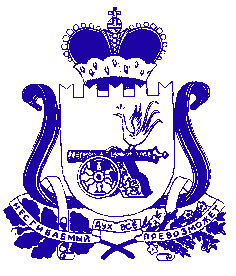 СОВЕТ ДЕПУТАТОВ ЛЕХМИНСКОГО СЕЛЬСКОГО  ПОСЕЛЕНИЯХОЛМ-ЖИРКОВСКОГО РАЙОНА СМОЛЕНСКОЙ ОБЛАСТИР Е Ш Е Н И Е    О досрочном прекращении полномочий депутата Совета депутатов Лехминского сельского поселения Холм-Жирковского района Смоленской области А.А. КульченковаВ соответствии с пунктом 1 части 10 статьи 40 Федерального закона от 06.10.2003 № 131 –ФЗ «Об общих принципах организации местного самоуправления в Российской Федерации», Уставом Лехминского сельского поселения Холм-Жирковского района Смоленской области, Совет депутатов Лехминского сельского поселения Холм-Жирковского района Смоленской областиР Е Ш И Л:1. Считать досрочно прекращенными с 18 марта 2024 года полномочия депутата Совета депутатов Лехминского сельского поселения Холм-Жирковского района Смоленской области Кульченкова Алексея Андреевича в связи со смертью.	2. Настоящее решение вступает в силу после даты подписания и подлежит официальному опубликованию в печатном средстве массовой информации Лехминского сельского поселения Холм-Жирковского района Смоленской области «Лехминский Вестник».	Глава муниципального образованияЛехминского сельского поселенияХолм-Жирковского района Смоленской области                                                                             Н.В.Борисова от 18 февраля 2029026.04.2024г.№  11